Accessible Communication Devices / Supports at HDSHRCAccessible Communication Devices / Supports at HDSHRCAccessible Communication Devices / Supports at HDSHRCImageNameDescription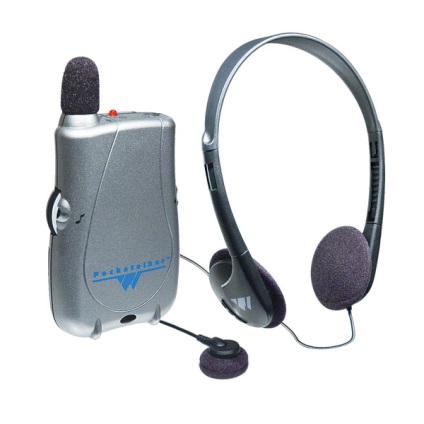 Pocket TalkersPersonal hardwired amplifiers that amplify sounds closest to the listener while reducing background noise.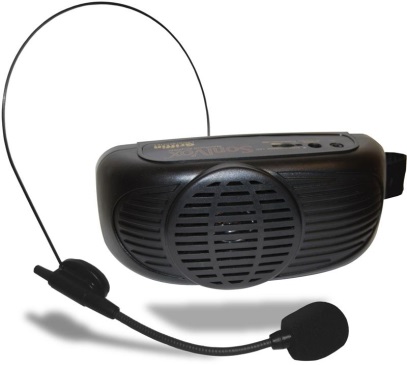 Voice AmplifiersA device that amplifies or increases the volume of the voice of an individual.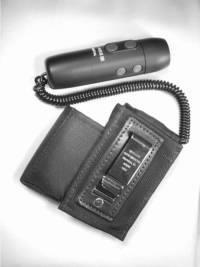 ElectrolaryngesA medical device used to produce clearer speech by those who have lost their original voicebox.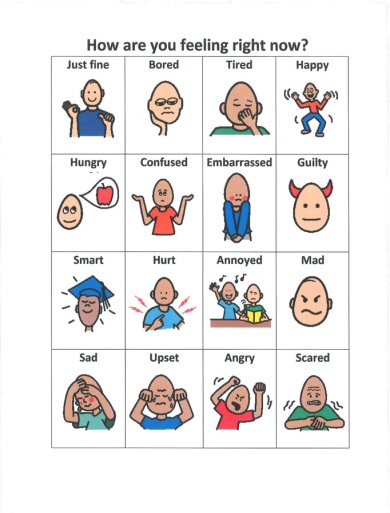 Communication Books / Boards / WalletsConsist of photographs, symbols, and/or words/phrases  to address vocabulary needs in a visual format.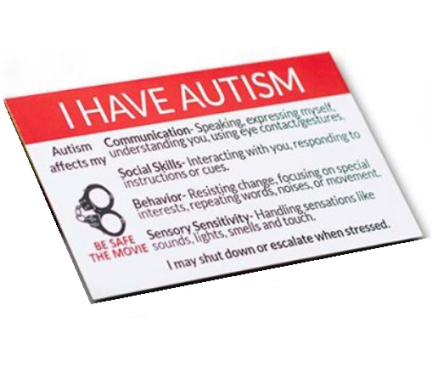 Wallet CardsSmall versions of a communication board, or a sentence that describes how to best communicate with a person.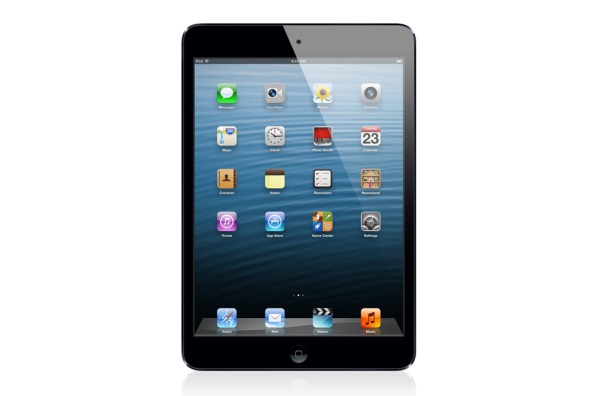 iPadsHandheld electronic displays that can produce spoken words (from typed text) or produce and display communication boards.